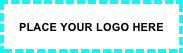 Disaster Food Stamps (SNAP)What is Disaster SNAP? Gives food assistance to low-income households with food lossDisaster SNAP has different standards than normal SNAP. Once a disaster has been declared you have to file an application.You will qualify if you have:Temporary shelter expensesEvacuation or relocation expensesFood loss after a disasterLost or no access to incomeCost to replace personal or household itemsClean up expensesPersonal injuryThese applications USUALLY have a acceptance period for about 7 days after the disaster. If you qualify you will be issued funds to help meet your food needs for 30 days.How do you get these benefits? If you qualify, you’ll get benefits for one month on an Electronic Benefit Transfer (EBT) card. This works like a debit card and can be used at most grocery stores.Placeholder for organization contact info – phone number – website